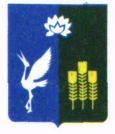 МУНИЦИПАЛЬНЫЙ КОМИТЕТЧкаловского сельского поселенияСпасского муниципального районаРЕШЕНИЕ             13 июля  2022 год		         с. Чкаловское                                     № 100О внесении изменений и дополнений в решение муниципального комитета Чкаловского сельского поселения от 30 ноября 2012 года №133 «Об утверждении Положения о бюджетном устройстве и бюджетном процессе в Чкаловском сельском поселении»           В соответствии с Федеральным законом от 6 октября 2003 г. № 131-ФЗ «Об общих принципах организации местного самоуправления в Российской Федерации», руководствуясь Бюджетным кодексом Российской Федерации, на основании протеста прокурора г.Спасск-Дальний от 30.06.2022 г №7-4/Прдп715-22-20050028, муниципальный комитет Чкаловского сельского поселенияРЕШИЛ: Внести дополнения Положения о бюджетном устройстве и бюджетном процессе в Чкаловском сельском поселении, утвержденном решением муниципального комитета Чкаловского сельского поселения от 30 ноября 2012 года №133:1.  Статью 32 «Органы муниципального контроля», Главы 9 «Муниципальный финансовый контроль» дополнить пунктом 3 следующего содержания: «Финансовый контроль осуществляет Федеральное казначейство в соответствии с Бюджетным Кодексом Российской Федерации»;2. Главу 9 «Муниципальный финансовый контроль» дополнить статьей 34.1 «Финансовый контроль, осуществляемый Федеральным казначейством» следующего содержания: 1. Федеральное казначейство осуществляет финансовый контроль в соответствии с Бюджетным кодексом Российской Федерации.         3. Настоящее решение вступает в силу с момента его официального опубликования в газете «Родные просторы» и размещения на официальном сайте администрации Чкаловского сельского поселения.Глава Чкаловского сельского поселения                                              А.Я. ТахтахуновПредседатель муниципального комитетаЧкаловского сельского поселения                                                                  О.А. Ухань